Publicado en Barcelona el 20/07/2023 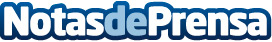 Aquatreat anuncia el lanzamiento de su nuevo sitio webCon el lanzamiento de su nuevo sitio web, gracias al Kit Digital, Aquatreat busca facilitar el acceso a información sobre sus servicios y productos, y mantener un contacto cercano con sus clientesDatos de contacto:Carlos937685249Nota de prensa publicada en: https://www.notasdeprensa.es/aquatreat-anuncia-el-lanzamiento-de-su-nuevo Categorias: Jardín/Terraza Servicios Técnicos Hogar Digital http://www.notasdeprensa.es